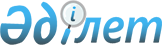 Об определении перечня должностей специалистов в области социального обеспечения, образования, культуры и спорта, являющихся гражданскими служащими и работающих в сельской местности
					
			Утративший силу
			
			
		
					Постановление акимата Махамбетского района Атырауской области от 16 мая 2016 года № 155. Зарегистрировано Департаментом юстиции Атырауской области 21 июня 2016 года № 3544. Утратило силу постановлением Махамбетского районного акимата Атырауской области от 23 июня 2020 года № 138 (вводится в действие по истечении десяти календарных дней после дня его первого официального опубликования)
      Сноска. Утратило силу постановлением Махамбетского районного акимата Атырауской области от 23.06.2020 № 138 (вводится в действие по истечении десяти календарных дней после дня его первого официального опубликования).
      В соответствии со статьей 37 Закона Республики Казахстан от 23 января 2001 года "О местном государственном управлении и самоуправлении в Республике Казахстан", пунктом 9 статьи 139 Трудового кодекса Республики Казахстан от 23 ноября 2015 года и решением районного маслихата от 29 марта 2016 года № 12 "О согласовании перечня должностей специалистов в области социального обеспечения, образования, культуры и спорта являющихся гражданскими служащими и работающих в сельской местности" акимат Махамбетского района ПОСТАНОВЛЯЕТ:
      1. Определить перечень должностей специалистов в области социального обеспечения, образования, культуры и спорта являющихся гражданскими служащими и работающих в сельской местности, согласно приложению к настоящему постановлению.
      2. Контроль за исполнением настоящего постановления возложить на Сейткалиева М - заместителя акима Махамбетского района.
      3. Настоящее постановление вводится в действие со дня его первого официального опубликования и распространяется на отношения, возникшие с 1 января 2016 года. ПЕРЕЧЕНЬ
должностей специалистов в области социального обеспечения, образования, культуры и спорта, являющихся гражданскими служащими и работающих в сельской местности 1. Должности специалистов социального обеспечения:
      Руководитель: центра занятости населения района;
      специалисты: специалист по социальной работе, специалист структурного подразделения центра (службы) занятости, социальный работник по уходу за престарелыми и инвалидами. 2. Должности специалистов образования:
      руководитель, заместитель руководителя государственного учреждения и государственного казенного предприятия (кроме заместителя руководителя по административно-хозяйственной части);
      руководитель государственного учреждения и государственного казенного предприятия районного значения: дошкольной организаций образования, методического кабинета (центра), кабинета психолого-педогогической коррекции;
      руководитель (заведующий): лагерем, интернатом, мастерской, учебно-производственной мастерской;
      помощник руководителя;
      специалисты: учителя всех специальностей организаций дошкольного, начального, основного среднего, общего среднего образования, специальных (коррекционных) и специализированных организаций образования, в том числе учитель-дефектолог (олигофренопедагог, сурдопедагог, тифлопедагог), учитель-логопед, преподователь-организатор начальной военной подготовки, вожатый, воспитатель, методист (основных служб), инструктор по физкультуре (основных служб), музыкальный руководитель (основных служб), педагог дополнительного образования, педагог-организатор, педагог-психолог, социальный педагог, лаборант, логопед, психолог, концертмейстер (основных служб), хореограф (основных служб), медицинская (ий) сестра (брат), диетическая сестра, библиотекарь, культорганизатор, музыковед, аккомпаниатор, врачи всех специальностей. 3. Должности специалистов культуры:
      руководитель, заместитель руководителя государственного учреждения и государственного казенного предприятия районного значения (кроме заместителя руководителя по административно-хозяйственной части);
      руководитель, заместитель руководителя государственного учреждения и государственного казенного предприятия сельского значения;
      заведующий (руководитель) библиотеки;
      специалисты: аккомпаниатор, аккомпаниатор - концертмейстер, артисты всех наименований, библиограф, библиотекарь, редактор (основных сужб),
      дирижер, режиссер, режиссер-постановщик, звукорежиссер, культорганизатор (основных служб), методист всех наименований (основных служб),
      музыкальный руководитель, репетитор по вокалу, хореограф, хормейстер, продюсер, художники всех наименований (основных служб). 4. Должности специалистов спорта:
      руководитель, заместитель руководителя государственного учреждения и государственного казенного предприятия (кроме заместителя руководителя по административно-хозяйственной части);
      старший тренер районного значения;
      специалисты: методист, тренер, тренер-преподаватель, инструктор-спортсмен, врачи всех специальностей, медицинская (ий) сестра/брат (специализированная(ый).
					© 2012. РГП на ПХВ «Институт законодательства и правовой информации Республики Казахстан» Министерства юстиции Республики Казахстан
				
      Аким района

А. Наутиев

      СОГЛАСОВАНО:
Председатель 2 – сессии
Махамбетского районного маслихата
"12" мая 2016 г.

А. Кабенов

      Секретарь Махамбетского
районного маслихата
"12" мая 2016 г.

М. Мырзашев
Приложение к постановлению районного акимата № 155 от "16" мая 2016 года